ПРЕМЬЕРА В БОЛЬШОМВ Большом Селе состоялась презентация поэтического сборника «Но все горит моя рябина». В издание вошли произведения 24-х авторов, участников литературной гостиной, которая проходит в рамках межмуниципального фестиваля «Рябина зреет в сентябре».
Гостей фестиваля приветствовал Председатель Ярославского отделения Союза писателей России Евгений Гусев, аннотируя сборник, отметил, что необычность альманаха состоит в том, что он включает в себя не только произведения литераторов из Большого Села, но и сочинителей едва ли не со всей области. 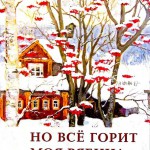 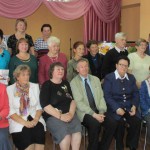 В состав сборника вошли стихи шести поэтов из Рыбинского района. Любовь к своему родному краю они облекли в словесную вязь. Читая строки Екатерины Шевченко, кажется, что идешь по осеннему лесу. Созвучно   ей  стихотворение  «Здравствуй, Лес!» Людмилы Цветковой из деревни Панфилово. Трепетные стихи Александра Горшкова из Тихменева посвящены матери. Другой наш автор -  Нина Киселева библиотекарь из поселка Юбилейный всей душой любит  родимую сторонку, которой посвящает свое творчество.  Стихи Игоря Степанова посвящены родному поселку Судоверфь и судостроительному заводу. Особенным чувством наполнена  его подборка стихов о войне.
Душевностью отличаются  стихи  Эльвиры  Кораблевой из  п. Песочное. Действительно, чтобы увлечься поэтическим творчеством в «третьем возрасте», нужно очень любить жизнь. А также иметь неискоренимое желание поделиться своими чувствами, открытиями  с людьми, живущими в одном времени с тобой.
В течение всего праздника поэты эмоционально читали свои стихи. В завершении презентации организаторы гостиной поблагодарили авторов сборника, вручили каждому экземпляр издания и пожелали дальнейших творческих успехов. Поэты обменивались впечатлениями, автографами и строили планы на  встречи в  следующих литературных гостиных.                                                                              По материалам газеты «Новая жизнь»